รายงานผลการดำเนินโครงการ/กิจกรรมตามแผนปฏิบัติการป้องกันและปราบปรามการทุจริตขององค์การบริหารส่วนตำบลกำแพงเซาประจำปีงบประมาณ  พ.ศ.  2560  (รอบ  6  เดือน)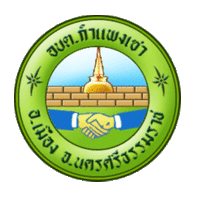 โดยงานกฎหมายและคดีสำนกปลัดองค์การบริหารส่วนตำบลกำแพงเซารายงานผลการดำเนินโครงการ/กิจกรรมตามแผนปฏิบัติการป้องกันและปราบปรามการทุจริตขององค์การบริหารส่วนตำบลกำแพงเซาประจำปีงบประมาณ  พ.ศ.  2560  (รอบ  6  เดือน)	องค์การบริหารส่วนตำบลกำแพงเซา  ได้มีการจัดทำแผนปฏิบัติการป้องกันและปราบปรามการทุจริต  ประจำปีงบประมาณ พ.ศ.2560  เพื่อใช้เป็นกรอบดำเนินงานในการป้องกันและปราบปรามการทุจริตภายในองค์การบริหารส่วนตำบลกำแพงเซา  ซึ่งในปีงบประมาณ พ.ศ.  2560 ได้จัดทำแผนปฏิบัติการในการวัดความสำเร็จของการดำเนินโครงการ/กิจกรรม/มาตรการต่างๆตามแผนปฏิบัติการป้องกันและปราบปรามการทุจริต	ในการนี้องค์การบริหารส่วนตำบลกำแพงเซา  ได้มอบหมายให้ส่วนราชการภายในรับไปดำเนินการและบัดนี้การดำเนินการตามแผนปฏิบัติการป้องกันและปราบปรามการทุจริต  ประจำปีงบประมาณ  พ.ศ.  2560  ได้ครบกำหนด  6  เดือนแล้ว จึงขอรายงานผลการดำเนินงาน โครงการ/กิจกรรม/มาตรการ ตามที่บรรจุไว้ในแผนปฏิบัติการป้องกันและปราบปรามการทุจริตขององค์การบริหารส่วนตำบลกำแพงเซา  ดังนี้	ยุทธศาสตร์ที่  1  สร้างสังคมที่ไม่ทนต่อการทุจริต		แนวทางตามกลยุทธ์  พัฒนาหลักสูตร บทเรียน การเรียนการสอน การนำเสนอและรูปแบบการป้องกันการทุจริตตามแนวทางปรัชญาเศรษฐกิจพอเพียงในการเรียนการสอนทุกระดับ	ผลการดำเนินงาน		องค์การบริหารส่วนตำบลกำแพงเซา  ได้ดำเนินการโดยขอความร่มมือโรงเรียนในเขตพื้นที่องค์การบริหารส่วนตำบลกำแพงเซาและศูนย์พัฒนาเด็กเล็กในสังกัดองค์การบริหารส่วนตำบลกำแพงเซา  ใช้เป็นกรอบในหลักสูตรการเรียนการสอน	ยุทธศาสตร์ที่  2  ยกระดับเจตจำนงทางการเมืองในการต่อต้านการทุจริต		แนวทางตามกลยุทธ์  ศึกษาและกำหนดแนวทาง/ขั้นตอนกำกับติดตามมาตรฐานทางจริยธรรมของนักการเมืองและเจ้าหน้าที่รัฐทุกระดับ	ผลการดำเนินงาน		1  กิจกรรมจัดทำประมวลจริยธรรมของข้าราชการการเมืองท้องถิ่น  องค์การบริหารส่วนตำบลกำแพงเซาได้ดำเนินการจัดทำประมวลจริยธรรมของข้าราชการการเมืองท้องถิ่น  เสร็จเรียบร้อยแล้ว		2  โครงการอบรมสัมมนาคุณธรรมจริยธรรมสำหรับผู้บริหาร  สมาชิกสภา พนักงานส่วนตำบล  ลูกจ้าง พนักงานจ้าง  ยังไม่ได้ดำเนินการ	ยุทธศาสตร์ที่  3  สกัดกั้นการทุจริตเชิงนโยบาย		แนวทางตามกลยุทธ์  การเผยแพร่ข้อมูลข่าวสารที่เกี่ยวข้องกับนโยบาย	ผลการดำเนินงาน		1  โครงการติดตั้งระบบกระจายเสียงทางไกลอัตโนมัติแบบไร้สาย  ยังไม่ได้ดำเนินการ		2.  โครงการสนับสนุนศูนย์ข้อมูลข่าวสารการจัดซื้อจัดจ้างขององค์การบริหารส่วนตำบลระดับอำเภอ  ได้ดำเนินการเสร็จแล้ว	ยุทธศาสตร์ที่  4  พัฒนาระบบป้องกันการทุจริตเชิงรุก		แนวทางตามกลยุทธ์  ยกระดับกลไก  การกำกับ ติดตามและประเมินผลการป้องกันการทุจริต	ผลการดำเนินงาน		1  กิจกรรมสำรวจความคิดเห็นของประชาชน/ผู้รับบริการ/ผู้มีส่วนได้เสียเกี่ยวกับการป้องกันการทุจริตและประพฤติมิชอบขององค์การบริหารส่วนตำบลกำแพงเซา  ได้ดำเนินการเสร็จแล้ว		แนวทางตามกลยุทธ์  การพัฒนาศักยภาพบุคลากร	ผลการดำเนินงาน		1  การส่งข้าราชการและเจ้าหน้าที่เข้าร่วมการประชุม  อบรมสัมมนา  จำนวน 4  ด้าน  ได้ดำเนินการเสร็จแล้ว	ยุทธศาสตร์ที่  5  ปฏิรูปกลไกและกระบวนการปราบปรามการทุจริต		แนวทางตามกลยุทธ์  การปรับปรุงระบบการรับเรื่องร้องเรียนของหน่วยงานต่อต้านการทุจริต ต่างๆให้มีความรวดเร็วเข้าถึงโดยง่าย		ผลการดำเนินงาน		1  โครงการปรับปรุงระบบเน็ตเวิร์ต/ระบบสารสนเทศภายในสำนักงาน  อบต.  ได้ดำเนินการเสร็จแล้ว